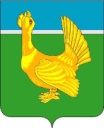 ДУМА ВЕРХНЕКЕТСКОГО РАЙОНАРЕШЕНИЕ № 104 от 06.11.2020                                                      			 р.п. Белый Яр            											 ул. Гагарина, 15                                                                                    О вынесении проекта решения Думы Верхнекетского района «О внесении изменений в устав муниципального образования Верхнекетский район Томской области» на публичные слушания	В соответствии с Федеральным законом от 06.10.2003 № 131-ФЗ «Об общих принципах организации местного самоуправления в Российской Федерации», Уставом муниципального образования Верхнекетский район Томской области, Положением о порядке организации и проведения публичных слушаний в муниципальном образовании Верхнекетский район Томской области, утверждённым решением Думы Верхнекетского района от 30.04.2013 №24,Дума Верхнекетского районарешила:1.  Вынести прилагаемый проект решения Думы Верхнекетского района «О внесении изменений в Устав муниципального образования Верхнекетский район Томской области» на публичные слушания.2.  Назначить проведение публичных слушаний на 27.11.2020 в 17.00 по адресу: р.п. Белый Яр, ул. Гагарина, 15, зал заседаний Администрации Верхнекетского района.  3. Установить, что замечания и предложения по проекту решения Думы Верхнекетского района «О внесении изменений в Устав муниципального образования Верхнекетский район Томской области» принимаются в письменном виде в Думе Верхнекетского района по адресу: р.п. Белый Яр, ул. Гагарина, 15, каб. 101 не позднее 22.11.2020 ежедневно до 17.00.4.  Опубликовать проект решения Думы Верхнекетского района «О внесении изменений в Устав муниципального образования Верхнекетский район Томской области» в информационном вестнике Верхнекетского района Территория» и разместить на официальном сайте Администрации Верхнекетского района.5.  Возложить обязанность по организационно-техническому проведению публичных слушаний на Думу Верхнекетского района.6. Контроль за исполнением настоящего решения оставляю за собой.7. Настоящее решение вступает в силу со дня его подписания.Председатель Думы		          Верхнекетского района			                        Е.А. Парамонова		        Дума-1, Адм.-1, вестник «Территория» -1     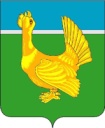 ДУМА ВЕРХНЕКЕТСКОГО РАЙОНАРЕШЕНИЕ (ПОЕКТ)О внесении изменений в Устав муниципального образования Верхнекетский район Томской области  В соответствии с частью 2, 3 статьи 132 Конституции Российской Федерации, Федеральным законом N 131-ФЗ от 6 октября 2003 года "Об общих принципах организации местного самоуправления в Российской Федерации", Дума  Верхнекетского  районарешила:Внести в Устав муниципального образования Верхнекетский районТомской области, принятый решением Думы Верхнекетского района от 23.05.2005 № 12, следующие изменения:в статье 15:а) часть 1 изложить в следующей редакции:«1.Для обсуждения вопросов местного значения, информирования населения о деятельности местного самоуправления и должностных лиц местного самоуправления, обсуждения вопросов внесения инициативных проектов и их рассмотрения, осуществления территориального общественного самоуправления на части территории Верхнекетского района могут проводится собрания граждан.»;б) часть 2 дополнить абзацем следующего содержания:"В собрании граждан по вопросам внесения инициативных проектов и их рассмотрения вправе принимать участие жители соответствующей территории, достигшие шестнадцатилетнего возраста. Порядок назначения и проведения собрания граждан в целях рассмотрения и обсуждения вопросов внесения инициативных проектов определяется нормативным правовым актом Думы Верхнекетского района."; дополнить статьей 16.1. следующего содержания:  	«Статья 16.1 Инициативные проекты1. В целях реализации мероприятий, имеющих приоритетное значение для жителей Верхнекетского района или его части, по решению вопросов местного значения или иных вопросов, право решения которых предоставлено органам местного самоуправления Верхнекетского района, в Администрацию Верхнекетского района может быть внесен инициативный проект. Порядок определения части территории Верхнекетского района, на которой могут реализовываться инициативные проекты, устанавливается нормативным правовым актом Думы Верхнекетского района.2. С инициативой о внесении инициативного проекта вправе выступить инициативная группа численностью не менее десяти граждан, достигших шестнадцатилетнего возраста и проживающих на территории Верхнекетского района, органы территориального общественного самоуправления, староста сельского населенного пункта (далее - инициаторы проекта). Минимальная численность инициативной группы может быть уменьшена нормативным правовым актом Думы Верхнекетского района. Право выступить инициатором проекта в соответствии с нормативным правовым актом Думы Верхнекетского района может быть предоставлено также иным лицам, осуществляющим деятельность на территории  Верхнекетского района.3. Инициативный проект должен содержать следующие сведения:1) описание проблемы, решение которой имеет приоритетное значение для жителей Верхнекетского  района или его части;2) обоснование предложений по решению указанной проблемы;3) описание ожидаемого результата (ожидаемых результатов) реализации инициативного проекта;4) предварительный расчет необходимых расходов на реализацию инициативного проекта;5) планируемые сроки реализации инициативного проекта;6) сведения о планируемом (возможном) финансовом, имущественном и (или) трудовом участии заинтересованных лиц в реализации данного проекта;7) указание на объем средств местного бюджета в случае, если предполагается использование этих средств на реализацию инициативного проекта, за исключением планируемого объема инициативных платежей;8) указание на территорию Верхнекетского района или его часть, в границах которой будет реализовываться инициативный проект, в соответствии с порядком, установленным нормативным правовым актом Думы Верхнекетского района;9) иные сведения, предусмотренные нормативным правовым актом Думы Верхнекетского района.4. Инициативный проект до его внесения в Администрацию Верхнекетского района подлежит рассмотрению на сходе, собрании или конференции граждан, в том числе на собрании или конференции граждан по вопросам осуществления территориального общественного самоуправления, в целях обсуждения инициативного проекта, определения его соответствия интересам жителей  Верхнекетского района или его части, целесообразности реализации инициативного проекта, а также принятия сходом, собранием или конференцией граждан решения о поддержке инициативного проекта. При этом возможно рассмотрение нескольких инициативных проектов на одном сходе, одном собрании или на одной конференции граждан.Нормативным правовым актом Думы Верхнекетского района может быть предусмотрена возможность выявления мнения граждан по вопросу о поддержке инициативного проекта также путем опроса граждан, сбора их подписей.Инициаторы проекта при внесении инициативного проекта в Администрацию Верхнекетского района прикладывают к нему соответственно протокол схода, собрания или конференции граждан, результаты опроса граждан и (или) подписные листы, подтверждающие поддержку инициативного проекта жителями  Верхнекетского района или его части.5. Информация о внесении инициативного проекта в Администрацию Верхнекетского района подлежит опубликованию (обнародованию) и размещению на официальном сайте Администрации Верхнекетского района в информационно-телекоммуникационной сети "Интернет" в течение трех рабочих дней со дня внесения инициативного проекта в Администрацию Верхнекетского района и должна содержать сведения, указанные в части 3 настоящей статьи, а также об инициаторах проекта. Одновременно граждане информируются о возможности представления в Администрацию Верхнекетского района своих замечаний и предложений по инициативному проекту с указанием срока их представления, который не может составлять менее пяти рабочих дней. Свои замечания и предложения вправе направлять жители Верхнекетского района, достигшие шестнадцатилетнего возраста. 6. Инициативный проект подлежит обязательному рассмотрению Администрацией Верхнекетского района в течение 30 дней со дня его внесения. Администрация Верхнекетского района по результатам рассмотрения инициативного проекта принимает одно из следующих решений:1) поддержать инициативный проект и продолжить работу над ним в пределах бюджетных ассигнований, предусмотренных решением о местном бюджете, на соответствующие цели и (или) в соответствии с порядком составления и рассмотрения проекта местного бюджета (внесения изменений в решение о местном бюджете);2) отказать в поддержке инициативного проекта и вернуть его инициаторам проекта с указанием причин отказа в поддержке инициативного проекта.7. Администрация Верхнекетского района принимает решение об отказе в поддержке инициативного проекта в одном из следующих случаев:1) несоблюдение установленного порядка внесения инициативного проекта и его рассмотрения;2) несоответствие инициативного проекта требованиям федеральных законов и иных нормативных правовых актов Российской Федерации, законов и иных нормативных правовых актов Томской области, Уставу Верхнекетского района;3) невозможность реализации инициативного проекта ввиду отсутствия у органов местного самоуправления Верхнекетского района необходимых полномочий и прав;4) отсутствие средств местного бюджета в объеме средств, необходимом для реализации инициативного проекта, источником формирования которых не являются инициативные платежи;5) наличие возможности решения описанной в инициативном проекте проблемы более эффективным способом;6) признание инициативного проекта не прошедшим конкурсный отбор.8. Администрация Верхнекетского района вправе, а в случае, предусмотренном пунктом 5 части 7 настоящей статьи, обязана предложить инициаторам проекта совместно доработать инициативный проект, а также рекомендовать представить его на рассмотрение органа местного самоуправления иного муниципального образования или государственного органа в соответствии с их компетенцией.9. Порядок выдвижения, внесения, обсуждения, рассмотрения инициативных проектов, а также проведения их конкурсного отбора устанавливается Думой Верхнекетского района.10. В отношении инициативных проектов, выдвигаемых для получения финансовой поддержки за счет межбюджетных трансфертов из бюджета Томской области, требования к составу сведений, которые должны содержать инициативные проекты, порядок рассмотрения инициативных проектов, в том числе основания для отказа в их поддержке, порядок и критерии конкурсного отбора таких инициативных проектов устанавливаются в соответствии с законом и (или) иным нормативным правовым актом Томской области. В этом случае требования частей 3, 6, 7, 8, 9, 11 и 12 настоящей статьи не применяются.11. В случае, если в Администрацию Верхнекетского района внесено несколько инициативных проектов, в том числе с описанием аналогичных по содержанию приоритетных проблем, Администрация Верхнекетского района организует проведение конкурсного отбора и информирует об этом инициаторов проекта.12. Проведение конкурсного отбора инициативных проектов возлагается на коллегиальный орган (комиссию), порядок формирования и деятельности которого определяется нормативным правовым актом Думы Верхнекетского района. Состав коллегиального органа (комиссии) формируется Администрацией Верхнекетского района. При этом половина от общего числа членов коллегиального органа (комиссии) должна быть назначена на основе предложений Думы Верхнекетского района. Инициаторам проекта и их представителям при проведении конкурсного отбора должна обеспечиваться возможность участия в рассмотрении коллегиальным органом (комиссией) инициативных проектов и изложения своих позиций по ним.13. Инициаторы проекта, другие граждане, проживающие на территории  Верхнекетского района, уполномоченные сходом, собранием или конференцией граждан, а также иные лица, определяемые законодательством Российской Федерации, вправе осуществлять общественный контроль за реализацией инициативного проекта в формах, не противоречащих законодательству Российской Федерации.14. Информация о рассмотрении инициативного проекта Администрацией Верхнекетского района, о ходе реализации инициативного проекта, в том числе об использовании денежных средств, об имущественном и (или) трудовом участии заинтересованных в его реализации лиц, подлежит опубликованию (обнародованию) и размещению на официальном сайте Администрации Верхнекетского района в информационно-телекоммуникационной сети "Интернет". Отчет Администрации Верхнекетского района об итогах реализации инициативного проекта подлежит опубликованию (обнародованию) и размещению на официальном сайте Администрации Верхнекетского района в информационно-телекоммуникационной сети "Интернет" в течение 30 календарных дней со дня завершения реализации инициативного проекта.».в статье 20:а) часть 2 дополнить предложением следующего содержания:«В опросе граждан по вопросу выявления мнения граждан о поддержке инициативного проекта вправе участвовать жители Верхнекетского района  или его части, в которых предлагается реализовать инициативный проект, достигшие шестнадцатилетнего возраста.»;б) часть 3 дополнить пунктом 3) следующего содержания:«3) жителей Верхнекетского района или его части, в которых предлагается реализовать инициативный проект, достигших шестнадцатилетнего возраста, - для выявления мнения граждан о поддержке данного инициативного проекта.»;в) часть 5 изложить в следующей редакции:         «5.Решение о назначении опроса граждан принимается Думой Верхнекетского района. Для проведения опроса граждан может использоваться официальный сайт Администрации Верхнекетского района в информационно-телекоммуникационной сети "Интернет". В нормативном правовом акте Думы Верхнекетского  района о назначении опроса граждан устанавливаются:1) дата и сроки проведения опроса;2) формулировка вопроса (вопросов), предлагаемого (предлагаемых) при проведении опроса;3) методика проведения опроса;4) форма опросного листа;5) минимальная численность жителей  Верхнекетского  района,  участвующих в опросе;6) порядок идентификации участников опроса в случае проведения опроса граждан с использованием официального сайта  Администрации Верхнекетского района в информационно-телекоммуникационной сети "Интернет".»;	г) пункт 1 части 7 дополнить словами «или жителей Верхнекетского района.»;статью 22 изложить в следующей редакции:Статья 22. Структура органов местного самоуправления  Верхнекетского района1. Органы местного самоуправления Верхнекетского района входят в единую систему публичной власти в Российской Федерации и осуществляют взаимодействие с органами государственной власти  для наиболее эффективного решения задач в интересах населения, проживающего на соответствующей территории. Органы государственной власти могут участвовать в формировании органов местного самоуправления, назначении на должность и освобождении от должности должностных лиц местного самоуправления в порядке и случаях, установленных федеральным законом.2. Структура органов местного самоуправления Верхнекетского района определяется населением самостоятельно в соответствии с общими принципами организации местного самоуправления в Российской Федерации, установленными федеральным законом.3. Структуру органов местного самоуправления  Верхнекетского  района составляют: 1)  представительный  орган  муниципального  образования - Дума Верхнекетского района Томской области;2)  глава  муниципального  района - Глава  Верхнекетского района Томской области;3) местная администрация (исполнительно-распорядительный орган  муниципального  образования) - Администрация Верхнекетского района Томской области и её органы, наделённые правами юридического лица;4) Контрольно-ревизионная комиссия  муниципального образования Верхнекетский  район Томской области.4. Уставом Верхнекетского района и уставом Белоярского городского поселения, являющегося административным центром Верхнекетского района, может быть предусмотрено образование местной администрации Верхнекетского района, на которую возлагается исполнение полномочий местной администрации указанного поселения. В этом случае в Белоярском городском поселении, являющимся административным центром Верхнекетского района, местная администрация не образуется.5. Изменение структуры органов местного самоуправления Верхнекетского района осуществляется не иначе как путем внесения изменений в настоящий устав.6. Решение Думы Верхнекетского района об изменении структуры органов местного самоуправления вступает в силу не ранее чем по истечении срока полномочий Думы Верхнекетского района, принявшей  указанное  решение  за исключением  случаев, предусмотренных  Федеральным законом от 6 октября 2003 года №131-ФЗ «Об общих принципах организации местного самоуправления в Российской Федерации».7. Финансовое обеспечение деятельности органов местного самоуправления  Верхнекетского района осуществляется исключительно за счет собственных  доходов бюджета муниципального образования Верхнекетский район.».2. Направить настоящее решение Главе Верхнекетского района для подписания, направления на государственную регистрацию в Управление Министерства юстиции Российской Федерации по Томской области и официального опубликования.3. Опубликовать настоящее решение после его государственной регистрации в информационном вестнике Верхнекетского района «Территория» и разместить на официальном сайте Администрации Верхнекетского района.4. Настоящее решение вступает в силу после государственной регистрации со дня его официального опубликования в информационном вестнике Верхнекетского района «Территория», но не ранее 01 января 2021 года, за исключением подпункта 4 пункта 1, который вступает в силу после государственной регистрации со дня его официального опубликования в информационном вестнике Верхнекетского района «Территория» настоящего решения и распространяет своё действие на правоотношения, возникшие с 04 июля 2020 года. Председатель  Думы                                                       Глава                             Верхнекетского района                                                    Верхнекетского района                                                                                                                                                                                                                                                               ___________  Е.А. Парамонова                                    ____________С.А. Альсевич№ от    .     .2020                р.п. Белый Ярул. Гагарина, 15